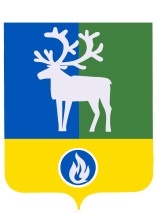 СЕЛЬСКОЕ ПОСЕЛЕНИЕ СОРУМБЕЛОЯРСКИЙ РАЙОНХАНТЫ-МАНСИЙСКИЙ АВТОНОМНЫЙ ОКРУГ – ЮГРА АДМИНИСТРАЦИЯ СЕЛЬСКОГО ПОСЕЛЕНИЯ  СОРУМПОСТАНОВЛЕНИЕ                                                                                                                                              проект                                                                                                                                                                                                                                     от ___________                                                                                                                     №  __О внесении изменений в приложение к постановлению администрации сельского поселения Сорум от 8 октября 2014 года № 99В соответствии с постановлением Правительства Российской Федерации от                    4 сентября 2020 года № 1355 «О внесении изменений в Федеральный закон « О внесении изменений в Правила присвоения, изменения и аннулирования адресов»                                     п о с т а н о в л я ю:	     1. Внести в приложение «Административный регламент предоставления муниципальной услуги по присвоению объекту адресации адреса, аннулированию его адреса на территории муниципального образования сельское поселение Сорум» к постановлению от 8 октября 2014 года № 99 «Об утверждении административного регламента предоставления муниципальной услуги по присвоению объекту адресации адреса, аннулированию его адреса на территории муниципального образования сельское поселение Сорум » следующие изменения:       1)  пункт 2 дополнить абзацем следующего содержания:      « От имени лица, указанного в пункте 2 настоящего Административного регламента, вправе обратиться кадастровый инженер, выполняющий на основании документа, предусмотренного статьей 35 или статьей 42_3 Федерального закона от 24 июля 2007 года № 221-ФЗ «О кадастровой деятельности», кадастровые работы или комплексные кадастровые работы в отношении соответствующего объекта недвижимости, являющегося объектом адресации.»;    2) в пункте 21:      а) абзац первый изложить в следующей редакции:     « 21. К документам, на основании которых Уполномоченным органом принимаются решения, предусмотренные пунктом 40 настоящего Административного регламента, относятся:»;        б) подпункт 2 дополнить словами « (в случае присвоения адреса зданию (строению) или сооружению, в том числе строительство которых не завершено, в соответствии с Градостроительным кодексом Российской Федерации для строительства которых получение разрешения на строительство не требуется, правоустанавливающие и (или) правоудостоверяющие документы на земельный участок, на котором расположены указанное здание (строение), сооружение) »;       в) в подпункте 3 слова « кадастровые паспорта объектов недвижимости » заменить словами «выписки из Единого государственного реестра недвижимости об объектах недвижимости »;       г) в подпункте 4 слова « и (или) разрешение на ввод объекта адресации в эксплуатацию» заменить словами «(за исключением случаев, если в соответствии с Градостроительным кодексом Российской Федерации для строительства или реконструкции здания (строения), сооружения получение разрешения на строительство не требуется) и (или) при наличии разрешения на ввод объекта адресации в эксплуатацию »;      д) подпункт 6 изложить в следующей редакции:     «6) выписка из Единого государственного реестра недвижимости об объекте недвижимости, являющемся объектом адресации (в случае присвоения адреса объекту адресации, поставленному на кадастровый учет);»;      е) подпункты 9 и 10 изложить в следующей редакции:     «9) выписка из Единого государственного реестра недвижимости об объекте недвижимости, который снят с государственного кадастрового учета, являющемся объектом адресации (в случае аннулирования адреса объекта адресации по основаниям, прекращения существования объекта адресации и (или) снятия с государственного кадастрового учета объекта недвижимости, являющегося объектом адресации);      10) уведомление об отсутствии в Едином государственном реестре недвижимости запрашиваемых сведений по объекту недвижимости, являющемуся объектом адресации (в случае аннулирования адреса объекта адресации по основаниям, по основаниям, прекращения существования объекта адресации и (или) снятия с государственного кадастрового учета объекта недвижимости, являющегося объектом адресации).»;       ж) дополнить абзацем тринадцатым следующего содержания:       «Документы, указанные в подпунктах 2, 5, 8 и 9 настоящего пункта, представляются федеральным органом исполнительной власти, уполномоченным Правительством Российской Федерации на предоставление сведений, содержащихся в Едином государственном реестре недвижимости, или действующим на основании решения указанного органа подведомственным ему федеральным государственным бюджетным учреждением в порядке межведомственного информационного взаимодействия по запросу Уполномоченного органа.»;       3) в пункте 36:       а) после абзаца второго дополнить абзацем следующего содержания:       «При представлении заявления кадастровым инженером к такому заявлению прилагается копия документа, предусмотренного статьей 35 или статьей 42_3 Федерального закона от 24 июля 2007 года № 221-ФЗ «О кадастровой деятельности», на основании которого осуществляется выполнение кадастровых работ или комплексных кадастровых работ в отношении соответствующего объекта недвижимости, являющегося объектом адресации.»;       б) абзац третий изложить в следующей редакции:      «Заявление в форме электронного документа подписывается электронной подписью заявителя либо представителя заявителя, вид которой определяется в соответствии с частью 2 статьи 21_1 Федерального закона от 27 июля 2010 года № 210-ФЗ «Об организации предоставления государственных и муниципальных услуг».». 2. Опубликовать настоящее постановление в бюллетене «Официальный вестник  сельского поселения Сорум».            3.  Настоящее постановление вступает в силу после официального опубликования.             4. Контроль за исполнением постановления возложить на заместителя главы муниципального образования, заведующего сектором муниципального хозяйства администрации сельского поселения Сорум Тупицына А.В. Исполняющий обязанности главы                                                                         А.В. Тупицынсельского поселения Сорум 